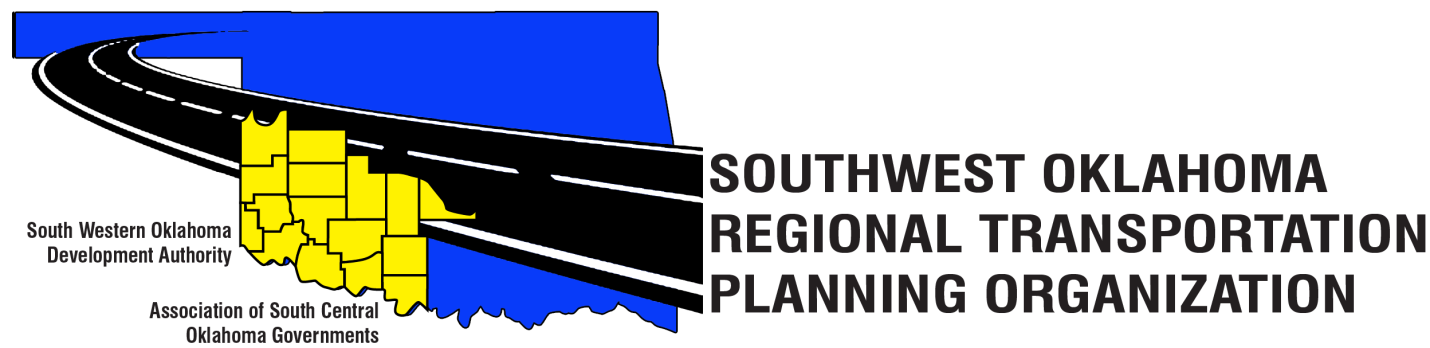 Comité Técnico SORTPOLa Agenda de la reuniónEl 17 de agosto, 2017 10:00 a.m.Programa definitivo modificado 3:30 p.m. del 15 de agosto, 2017Llamada al ordenNominal: PresentacionesAprobación del acta de la  reunión, el 15 de junio de 2017.Discutir y formular observaciones a la Junta Directiva de transporte en los siguientes aspectos:El condado de Greer 2040 Plan de transporte de largo alcanceEl condado de Harmon 2040 Plan de transporte de largo alcanceEl Condado de Jackson 2040 Plan de transporte de largo alcanceCondado de Jefferson 2040 Plan de transporte de largo alcance2040 Stephens County Plan de transporte de largo alcanceAnalizar y recomendar a la Junta Directiva SORTPO estableciendo una revisión pública de 30 días y el período de comentario (28 de agosto de 2017 - 26 de septiembre de 2017) para solicitar comentarios sobre el 2040 Planes de transporte de largo alcance para los condados de Greer, Harmon, Jackson, Jefferson, y Stephens).	Discutir y presentar observaciones sobre el proyecto de programa de trabajo de planificación 2017-2018 FFY a la Junta Directiva SORTPO Discutir y formular recomendaciones a la Junta sobre la política SORTPO Consultor en planificación de transporte Solicitud de propuesta.Revisar y recomendar a la Junta Directiva para su aprobación SORTPO:Memorando de Entendimiento entre SWODA/ASCOG (SORTPO) y ODOT.La planificación estatal & Research (SPR) Acuerdo de Financiación entre SORTPO y ODOT.		Nuevos negociosInformes y comentarios LevantarCentro de Tecnología occidentalBldg, la educación de adultos621 antes de la Dra.Burns Flat, OK 73624Centro de Tecnología del Río RojoJDM Centro de negocios, RM-B1133300 W. DE BOIS D'ArcDuncan, OK 73533